Civil Engineering Master Plan and Advising RecordCatalog Year 2023-24Impaction Criteria: MATH 150 & 151, CHEM 202 or 200, PHYS 195 & 196, and CIVE 225 (all passed w/C or better, with overall GPA of 2.7 or higher)Master Plan: You must send the updated version of your Master Plan to your assigned Major Advisor each semester. This include any grades for courses completed and any changes to course pacing. General Education: You must complete the GE requirements for your original catalog year. For Explorations, only courses that satisfy Cultural Diversity are indicated.  If you are following the current catalog requirements, you are required to make sure you are on track with any changes until graduation. American Institutions: A course may satisfy more than one area. Refer to the SDSU university catalog for a list of approved pairs of courses. These courses have overlap areas, but no more than two American Institutions courses may apply to General Education.GWAR: Engineering students will satisfy the Graduation Writing Assessment Requirement through completion of your Senior Capstone course. CIVE 495W must be passed with a grade of C or better.Engineering Science Elective: choose one three-unit course from CONE 240, EE 204, or ME 350Fall-only Courses: CIVE 100, CIVE 220Spring-only Courses: CIVE 121Professional Electives: Elective course choices must consist of at least one course from at least four of the six areas to include 10 units from design courses. Design units are identified in (italics) below.Water: CIVE 445 (2), CIVE 530 (2), CIVE 531 (2), CIVE 545 (2), CIVE 596 (2)Transportation: CIVE 482 (3), CIVE 580 (2)Environmental: ENVE 363, ENVE 445 (2), ENVE 556 (2), ENVE 558 (2)Structural: CIVE 521, CIVE 523 (3), CIVE 525 (3), CIVE 528 (3)Geotechnical: CIVE 465 (3)Construction: CONE 401 (2), CONE 479 (2) CONE 480 (2), CONE 520 (3)Date Submitted by Student: Date Reviewed by Advisor: Advising NotesGeneral Education & Graduation Requirements Tracker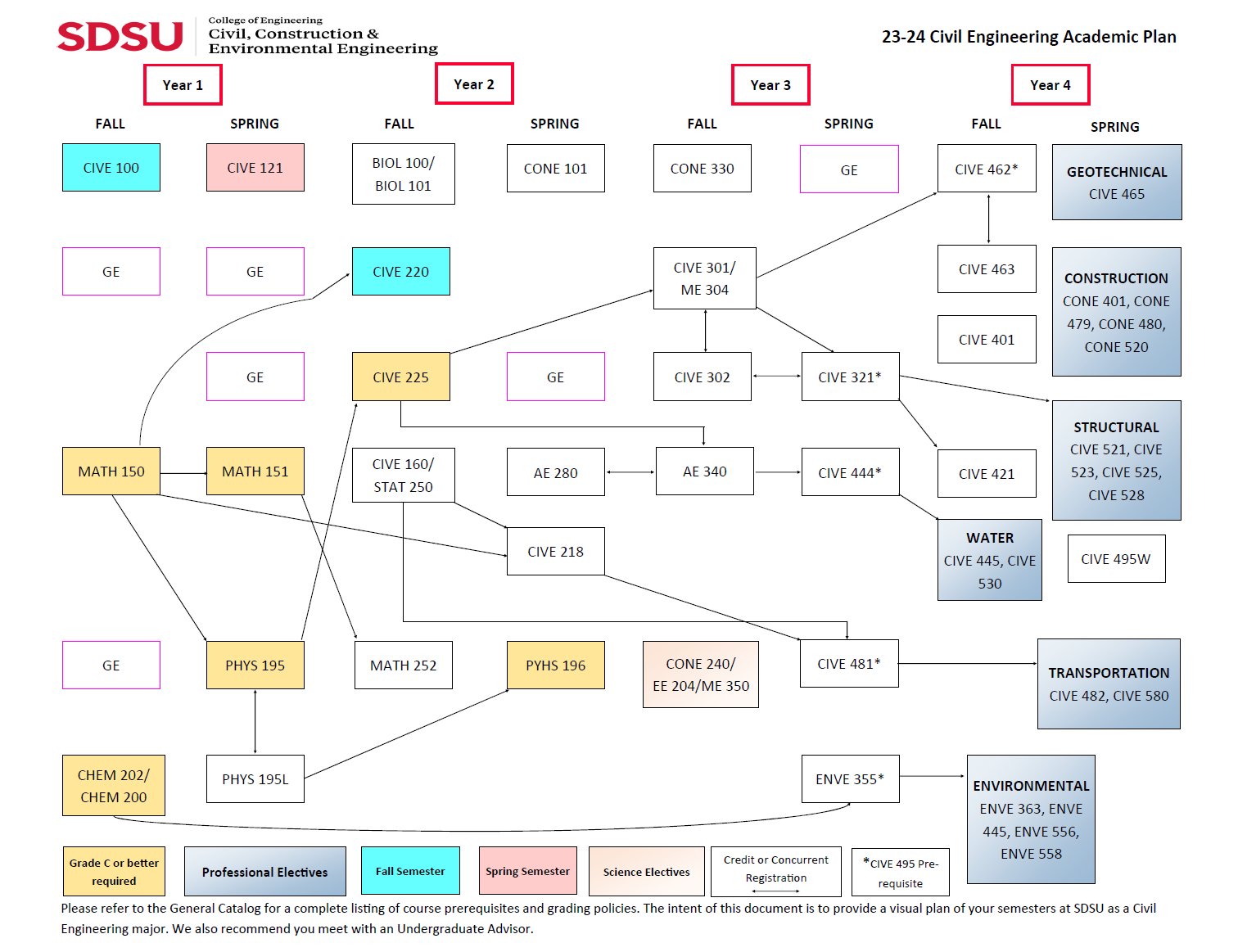 Name: Red ID:Email:Advisor: SDSU CoursesSDSU CoursesTransfer CoursesTransfer CoursesAdvising RecordAdvising RecordAdvising RecordAdvising RecordAdvising RecordAdvising RecordAdvising RecordAdvising RecordRequirementsGradeCourse #SchoolF23S24F24S25F25S26F26S27MATH 150 (4)CHEM 202 (4)CIVE 100 (1)CIVE 121 (3)MATH 151 (4)PHYS 195 (3)PHYS 195L (1)BIOL 100 (3)CIVE 160 (3)CIVE 220 (3)CIVE 225 (3)MATH 252 (4)SDSU CoursesSDSU CoursesTransfer CoursesTransfer CoursesAdvising RecordAdvising RecordAdvising RecordAdvising RecordAdvising RecordAdvising RecordAdvising RecordAdvising RecordRequirementsGradeCourse #SchoolF23S24F24S25F25S26F26S27CONE 101 (3)AE 280 (3)CIVE 218 (3)PHYS 196 (3)AE 340 (3)CIVE 301 (3)CIVE 302 (1)CONE 330 (3)Eng. Sci. Elec.CIVE 321 (3)CIVE 444 (3)CIVE 481 (3)ENVE 355 (3)CIVE 401 (1)CIVE 421 (3)CIVE 462 (3)CIVE 463 (1)Prof. Elective IProf. Elective IICIVE 495W (3) passed w/ grade C or betterProf. Elective IIIProf. Elective IVProf. Elective VSDSU CoursesSDSU CoursesTransfer CoursesTransfer CoursesAdvising RecordAdvising RecordAdvising RecordRequirementsGradeCourse #SchoolSemesters at SDSUSemesters at SDSUSemesters at SDSUAmerican InstitutionsAmerican InstitutionsAmerican InstitutionsAmerican InstitutionsFALLSPRINGSUMMERI. Communication & Critical ThinkingI. Communication & Critical ThinkingI. Communication & Critical ThinkingI. Communication & Critical ThinkingFALLSPRINGSUMMERII.A. Natural Sciences & Quantitative ReasoningII.A. Natural Sciences & Quantitative ReasoningII.A. Natural Sciences & Quantitative ReasoningII.A. Natural Sciences & Quantitative ReasoningFALLSPRINGSUMMERAutomatically satisfied with completion of major prepAutomatically satisfied with completion of major prepAutomatically satisfied with completion of major prepAutomatically satisfied with completion of major prepII.B. Foundations: Social & Behavioral SciencesII.B. Foundations: Social & Behavioral SciencesII.B. Foundations: Social & Behavioral SciencesII.B. Foundations: Social & Behavioral SciencesFALLSPRINGSUMMERII.C. Foundations: Arts & HumanitiesII.C. Foundations: Arts & HumanitiesII.C. Foundations: Arts & HumanitiesII.C. Foundations: Arts & HumanitiesFALLSPRINGSUMMER or III. Lifelong Learning & Self-DevelopmentIII. Lifelong Learning & Self-DevelopmentIII. Lifelong Learning & Self-DevelopmentIII. Lifelong Learning & Self-DevelopmentIII. Lifelong Learning & Self-DevelopmentIII. Lifelong Learning & Self-DevelopmentIII. Lifelong Learning & Self-DevelopmentAutomatically satisfied with completion of major prepAutomatically satisfied with completion of major prepAutomatically satisfied with completion of major prepAutomatically satisfied with completion of major prepIV.A. Explorations: Natural SciencesIV.A. Explorations: Natural SciencesIV.A. Explorations: Natural SciencesIV.A. Explorations: Natural SciencesIV.A. Explorations: Natural SciencesIV.A. Explorations: Natural SciencesIV.A. Explorations: Natural SciencesAutomatically satisfied with completion of major requirementsAutomatically satisfied with completion of major requirementsAutomatically satisfied with completion of major requirementsAutomatically satisfied with completion of major requirementsIV.B. Explorations: Social & Behavioral SciencesIV.B. Explorations: Social & Behavioral SciencesIV.B. Explorations: Social & Behavioral SciencesIV.B. Explorations: Social & Behavioral SciencesIV.B. Explorations: Social & Behavioral SciencesIV.B. Explorations: Social & Behavioral SciencesIV.B. Explorations: Social & Behavioral SciencesAutomatically satisfied with completion of major requirementsAutomatically satisfied with completion of major requirementsAutomatically satisfied with completion of major requirementsAutomatically satisfied with completion of major requirementsIV.C. Explorations: Humanities/Cultural DiversityIV.C. Explorations: Humanities/Cultural DiversityIV.C. Explorations: Humanities/Cultural DiversityIV.C. Explorations: Humanities/Cultural DiversityFALLSPRINGSUMMERV. Ethnic Studies (GE & Graduation Requirement)V. Ethnic Studies (GE & Graduation Requirement)V. Ethnic Studies (GE & Graduation Requirement)V. Ethnic Studies (GE & Graduation Requirement)FALLSPRINGSUMMERGraduation Writing Assessment Requirement (GWAR)Graduation Writing Assessment Requirement (GWAR)Graduation Writing Assessment Requirement (GWAR)Graduation Writing Assessment Requirement (GWAR)Graduation Writing Assessment Requirement (GWAR)Graduation Writing Assessment Requirement (GWAR)Graduation Writing Assessment Requirement (GWAR)Automatically satisfied with completion of senior capstone when passed with a grade C or betterAutomatically satisfied with completion of senior capstone when passed with a grade C or betterAutomatically satisfied with completion of senior capstone when passed with a grade C or betterAutomatically satisfied with completion of senior capstone when passed with a grade C or better